Worship Plan for Sunday, August 6, 2023 TransfigurationThe TransfigurationThe Holy Eucharist Rite TwoSunday, August 6, 2023The Word of GodEntrance Hymn O blest Creator, source of light (Bromley) (H 28)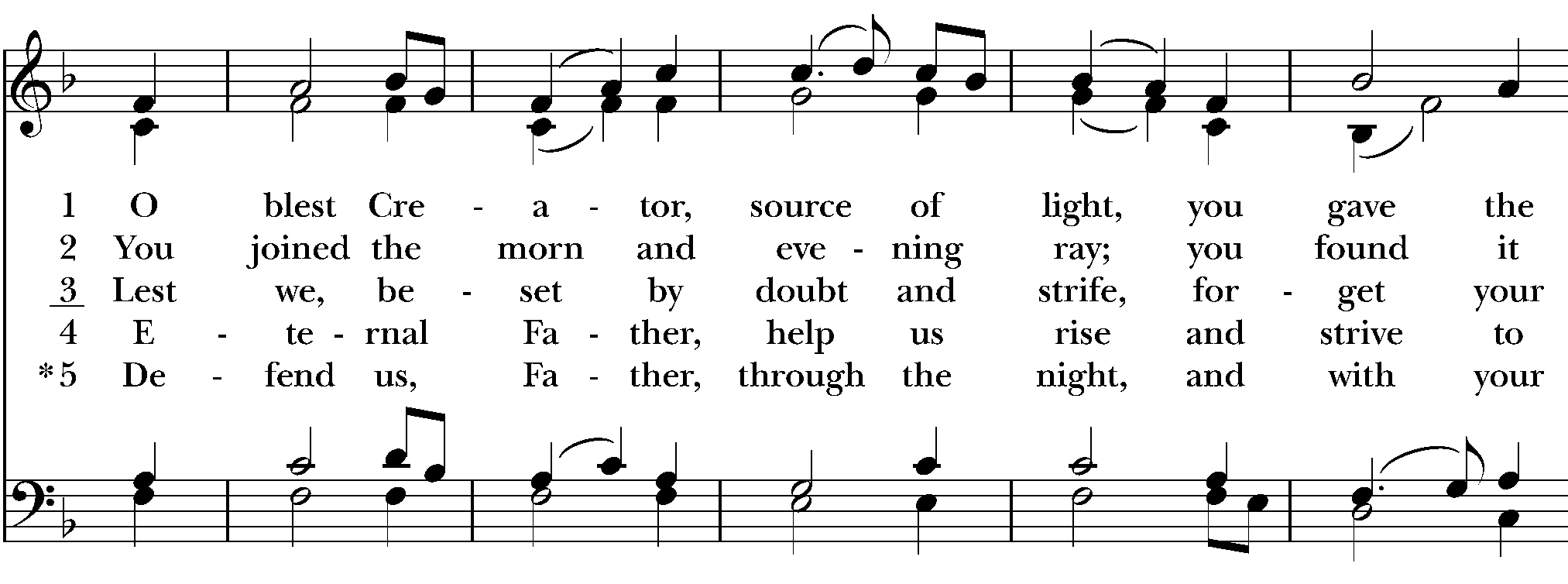 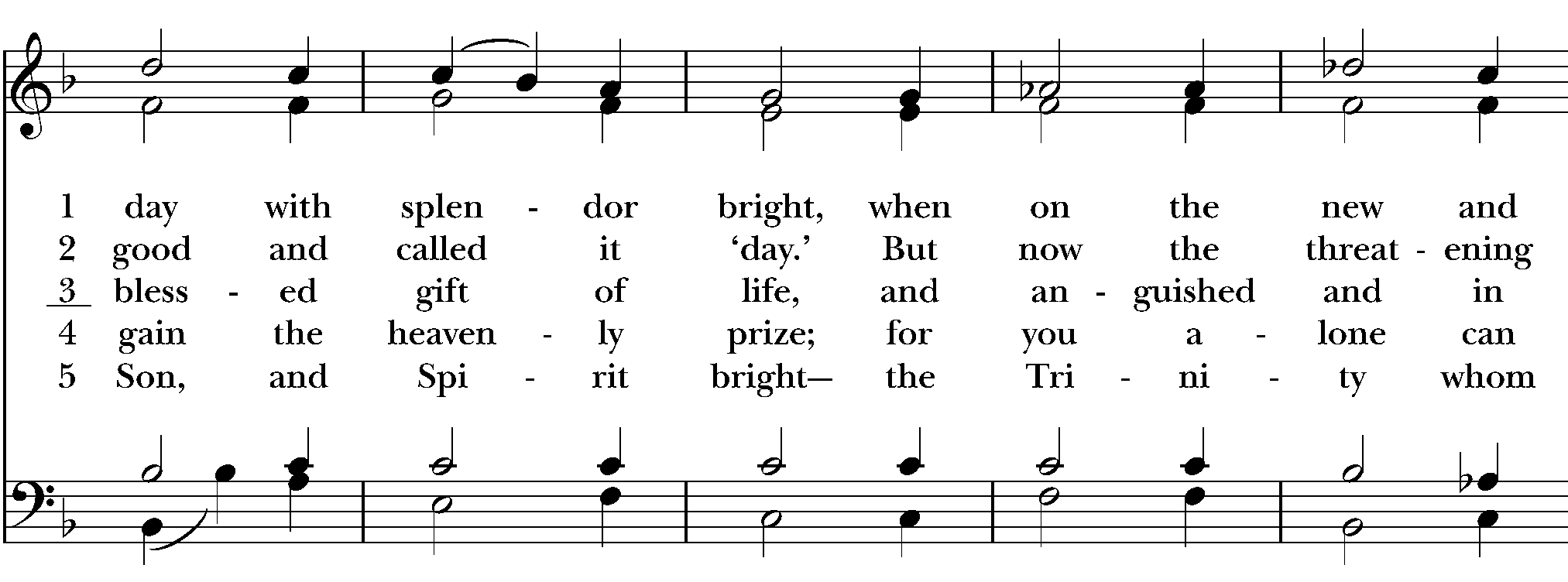 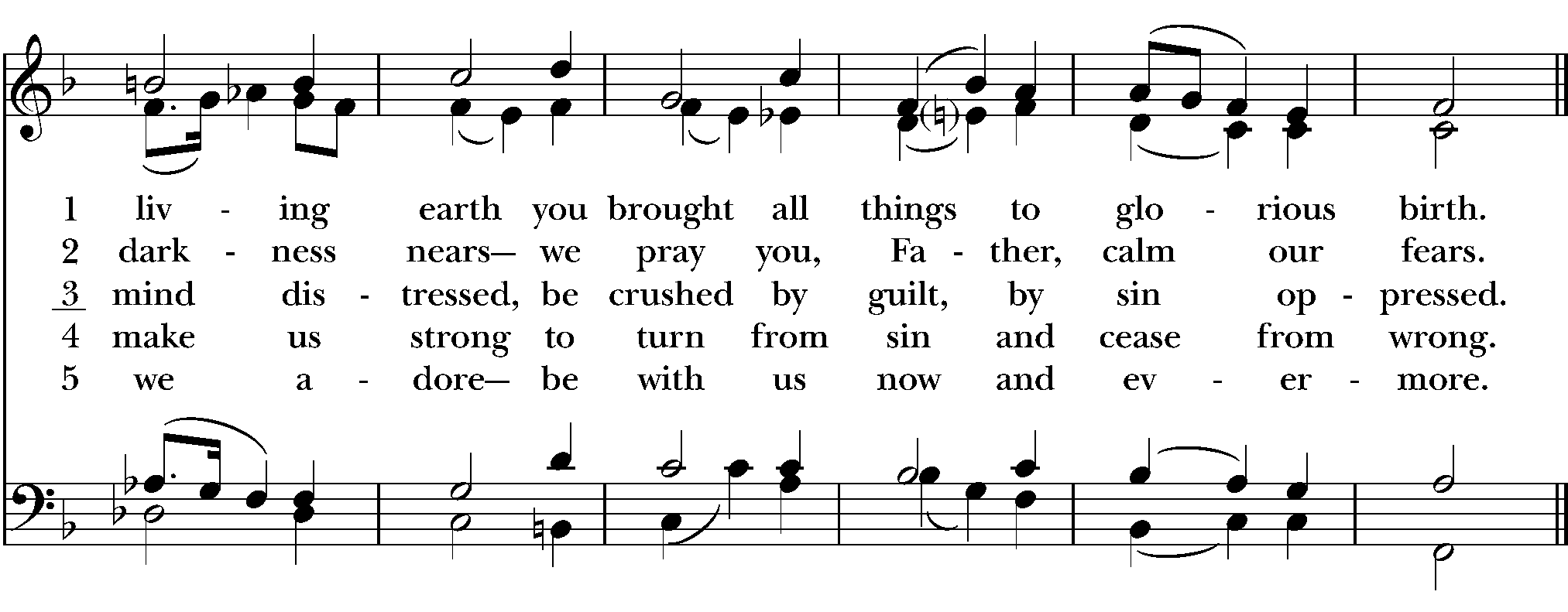 Words
O blest Creator, source of light (Bromley) (Words).rtf
O blest Creator, source of light,
you gave the day with splendor bright,
when on the new and living earth
you brought all things to glorious birth.

You joined the morn and evening ray;
you found it good and called it "day."
But now the threat in darkness nears‚Äî
we pray you, Father, calm our fears.

Lest we, beset by doubt and strife,
forget your bless'd gift of life,
and anguished and in mind distressed,
be crushed by guilt, by sin oppressed.

Eternal Father, help us rise
and strive to gain the heavenly prize;
for you alone can make us strong
to turn from sin and cease from wrong.

Defend us, Father, through the night,
and with your Son, and Spirit bright‚Äî
the Trinity whom we adore‚Äî
be with us now and evermore.Opening AcclamationThe people standing, the Celebrant saysCollect for Purity (BCP p. 355)The Celebrant may sayAlmighty God, to you all hearts are open, all desires known, and from you no secrets are hid: Cleanse the thoughts of our hearts by the inspiration of your Holy Spirit, that we may perfectly love you, and worthily magnify your holy Name; through Christ our Lord. Amen.Opening Anthem or Song of Praise S 277 Glory to God (Canticle 20) (Hurd) (BCP p. 356)The following is sung, all standingGlory to God in the highest,and peace to his people on earth.Lord God, heavenly King,almighty God and Father,we worship you, we give you thanks,we praise you for your glory.Lord Jesus Christ, only Son of the Father,Lord God, Lamb of God,you take away the sin of the world:have mercy on us;you are seated at the right hand of the Father:receive our prayer.For you alone are the Holy One,you alone are the Lord,you alone are the Most High,Jesus Christ,with the Holy Spirit,in the glory of God the Father. Amen.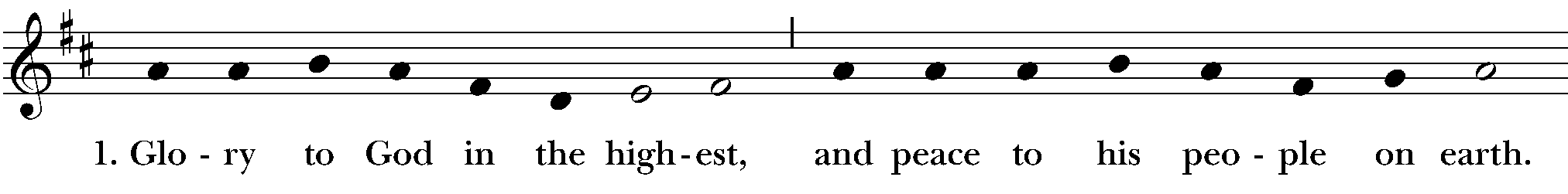 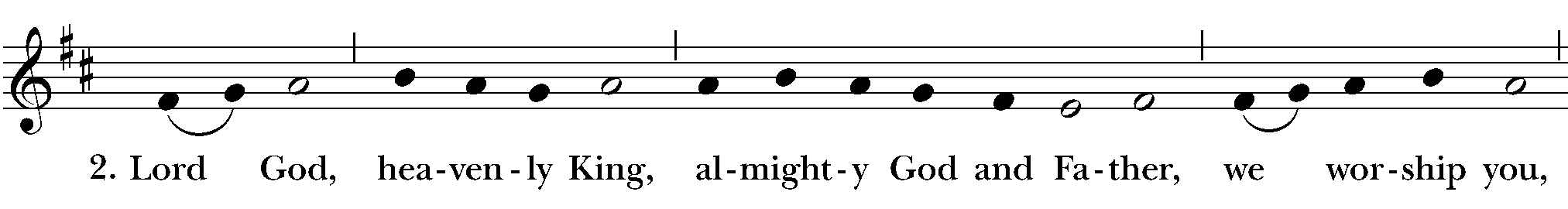 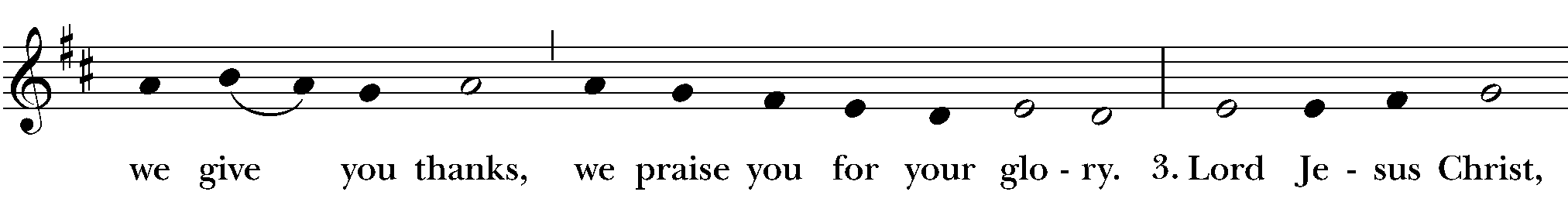 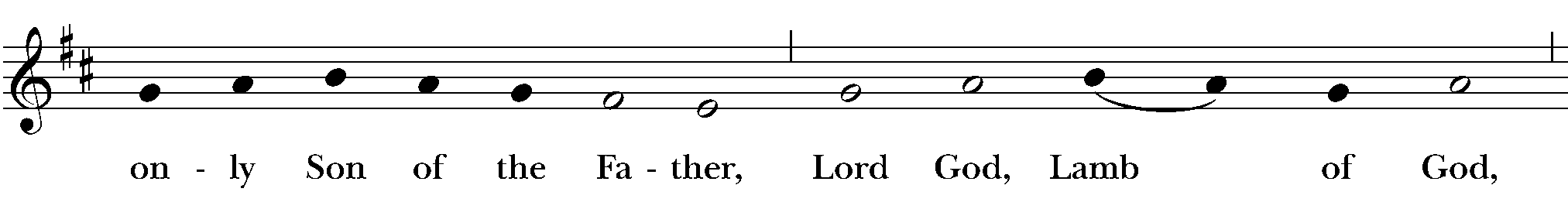 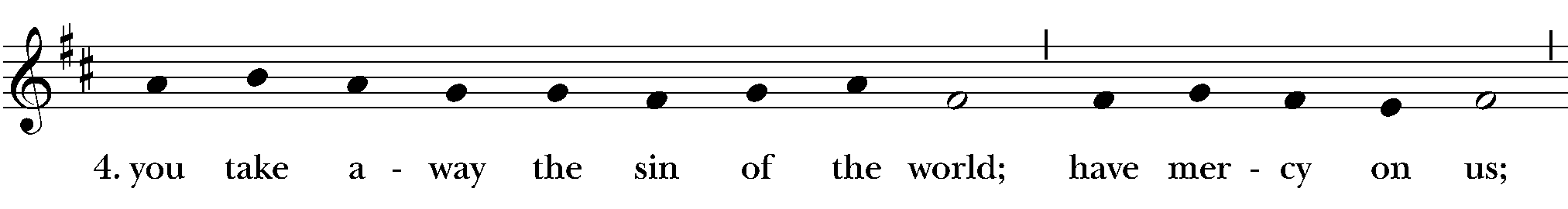 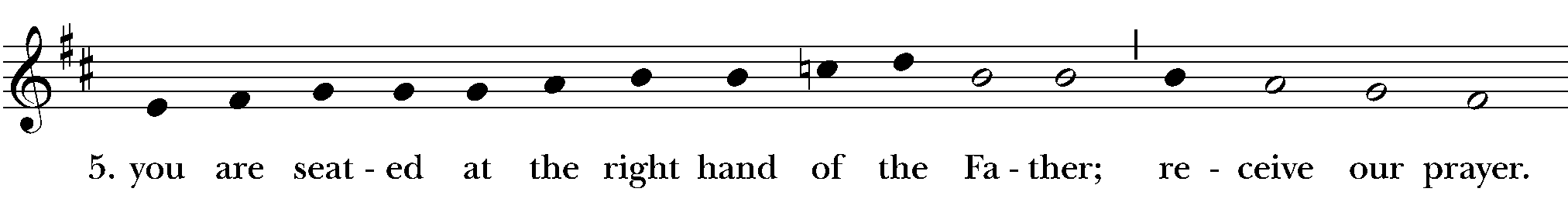 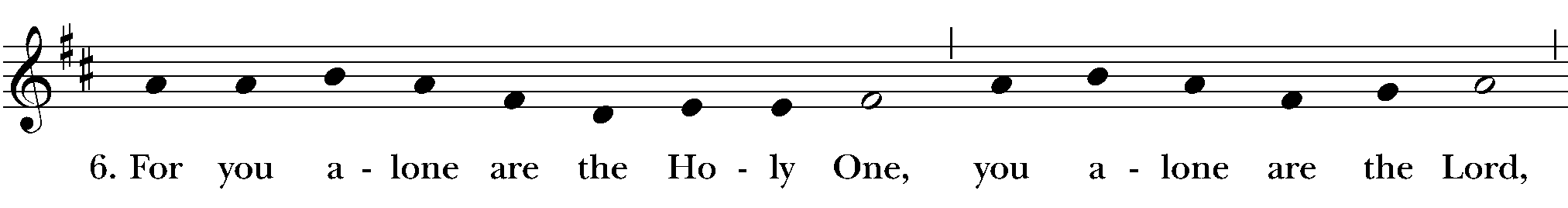 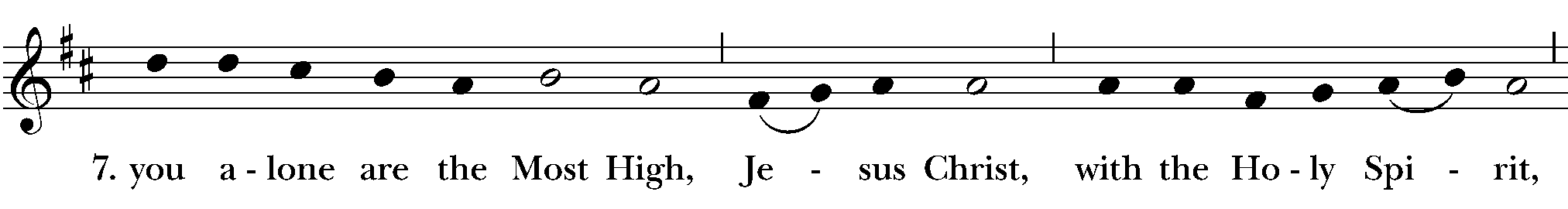 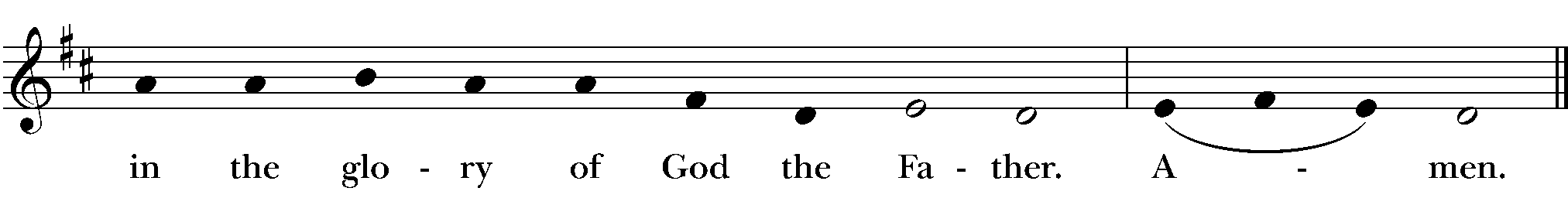 The Collect of the DayO God, who on the holy mount revealed to chosen witnesses your well-beloved Son, wonderfully transfigured, in raiment white and glistening: Mercifully grant that we, being delivered from the disquietude of this world, may by faith behold the King in his beauty; who with you, O Father, and you, O Holy Spirit, lives and reigns, one God, for ever and ever. Amen.The LessonsFirst Reading: Exodus 34:29-35The people sit.A Reading from the book of Exodus.29Moses came down from Mount Sinai. As he came down from the mountain with the two tablets of the covenant in his hand, Moses did not know that the skin of his face shone because he had been talking with God. 30When Aaron and all the Israelites saw Moses, the skin of his face was shining, and they were afraid to come near him. 31But Moses called to them; and Aaron and all the leaders of the congregation returned to him, and Moses spoke with them. 32Afterward all the Israelites came near, and he gave them in commandment all that the Lord had spoken with him on Mount Sinai. 33When Moses had finished speaking with them, he put a veil on his face; 34but whenever Moses went in before the Lord to speak with him, he would take the veil off, until he came out; and when he came out, and told the Israelites what he had been commanded, 35the Israelites would see the face of Moses, that the skin of his face was shining; and Moses would put the veil on his face again, until he went in to speak with him.Silence may follow.Psalm: Psalm 99Remain seated. 1The Lord is King;
 let the people tremble; *
  he is enthroned upon the cherubim;
  let the earth shake.
 2The Lord is great in Zion; *
  he is high above all peoples.
 3Let them confess his Name, which is great and awesome; *
  he is the Holy One.
 4“O mighty King, lover of justice,
 you have established equity; *
  you have executed justice and righteousness in Jacob.”
 5Proclaim the greatness of the Lord our God
 and fall down before his footstool; *
  he is the Holy One.
 6Moses and Aaron among his priests,
 and Samuel among those who call upon his Name, *
  they called upon the Lord, and he answered them.
 7He spoke to them out of the pillar of cloud; *
  they kept his testimonies and the decree that he gave them.
 8“O Lord our God, you answered them indeed; *
  you were a God who forgave them,
  yet punished them for their evil deeds.”
 9Proclaim the greatness of the Lord our God
 and worship him upon his holy hill; *
  for the Lord our God is the Holy One.Second Reading: 2 Peter 1:13-21The people sit.A Reading from the Second letter of Peter.13I think it right, as long as I am in this body, to refresh your memory, 14since I know that my death will come soon, as indeed our Lord Jesus Christ has made clear to me. 15And I will make every effort so that after my departure you may be able at any time to recall these things.
  16For we did not follow cleverly devised myths when we made known to you the power and coming of our Lord Jesus Christ, but we had been eyewitnesses of his majesty. 17For he received honor and glory from God the Father when that voice was conveyed to him by the Majestic Glory, saying, “This is my Son, my Beloved, with whom I am well pleased.” 18We ourselves heard this voice come from heaven, while we were with him on the holy mountain.
  19So we have the prophetic message more fully confirmed. You will do well to be attentive to this as to a lamp shining in a dark place, until the day dawns and the morning star rises in your hearts. 20First of all you must understand this, that no prophecy of scripture is a matter of one’s own interpretation, 21because no prophecy ever came by human will, but men and women moved by the Holy Spirit spoke from God.Silence may follow.Sequence HymnAlleluia, Alleluia, Alleluia, Alleluia Gospel: Luke 9:28-36All stand.28Jesus took with him Peter and John and James, and went up on the mountain to pray. 29And while he was praying, the appearance of his face changed, and his clothes became dazzling white. 30Suddenly they saw two men, Moses and Elijah, talking to him. 31They appeared in glory and were speaking of his departure, which he was about to accomplish at Jerusalem. 32Now Peter and his companions were weighed down with sleep; but since they had stayed awake, they saw his glory and the two men who stood with him. 33Just as they were leaving him, Peter said to Jesus, “Master, it is good for us to be here; let us make three dwellings, one for you, one for Moses, and one for Elijah”—not knowing what he said. 34While he was saying this, a cloud came and overshadowed them; and they were terrified as they entered the cloud. 35Then from the cloud came a voice that said, “This is my Son, my Chosen; listen to him!” 36When the voice had spoken, Jesus was found alone. And they kept silent and in those days told no one any of the things they had seen.The SermonThe CreedAll stand.We believe in one God,the Father, the Almighty,maker of heaven and earth,of all that is, seen and unseen.We believe in one Lord, Jesus Christ,the only Son of God,eternally begotten of the Father,God from God, Light from Light,true God from true God,begotten, not made,of one Being with the Father.Through him all things were made.For us and for our salvationhe came down from heaven:by the power of the Holy Spirithe became incarnate from the Virgin Mary,and was made man.For our sake he was crucified under Pontius Pilate;he suffered death and was buried.On the third day he rose againin accordance with the Scriptures;he ascended into heavenand is seated at the right hand of the Father.He will come again in glory to judge the living and the dead,and his kingdom will have no end.We believe in the Holy Spirit, the Lord, the giver of life,who proceeds from the Father and the Son.With the Father and the Son he is worshiped and glorified.He has spoken through the Prophets.We believe in one holy catholic and apostolic Church.We acknowledge one baptism for the forgiveness of sins.We look for the resurrection of the dead,and the life of the world to come. Amen.The Prayers of the PeopleAll remain standing.Father, we pray for your holy catholic Church;That we all may be one.Grant that every member of the Church may truly and humbly serve you;That your Name may be glorified by all people.We pray for all bishops, priests, and deacons;That they may be faithful ministers of your Word and Sacraments.We pray for all who govern and hold authority in the nations of the world;That there may be justice and peace on the earth.Give us grace to do your will in all that we undertake;That our works may find favor in your sight.Have compassion on those who suffer from any grief or trouble;That they may be delivered from their distress.Give to the departed eternal rest;Let light perpetual shine upon them.We praise you for your saints who have entered into joy;May we also come to share in your heavenly kingdom.Let us pray for our own needs and those of others.SilenceThe People may add their own petitions.The Celebrant adds a concluding Collect.ConfessionConfession of SinThe Deacon or Celebrant saysLet us confess our sins against God and our neighbor.Silence may be kept.Minister and PeopleMost merciful God,we confess that we have sinned against youin thought, word, and deed,by what we have done,and by what we have left undone.We have not loved you with our whole heart;we have not loved our neighbors as ourselves.We are truly sorry and we humbly repent.For the sake of our Savior Jesus Christ,have mercy on us and forgive us;that we may delight in your will,and walk in your ways,to the glory of your Name. Amen.The Priest stands and saysAlmighty God have mercy on you, forgive you all your sins through our Lord Jesus Christ, strengthen you in all goodness, and by the power of the Holy Spirit keep you in eternal life. Amen.The PeaceAll stand.Then the Ministers and the People may greet one another in the name of the Lord.The Holy CommunionOffertory SentenceThe Celebrant saysWalk in love, as Christ loved us and gave himself for us, an offering and sacrifice to God. Ephesians 5:2Offertory Hymn I want to walk as a child of the light (Houston) (H 490)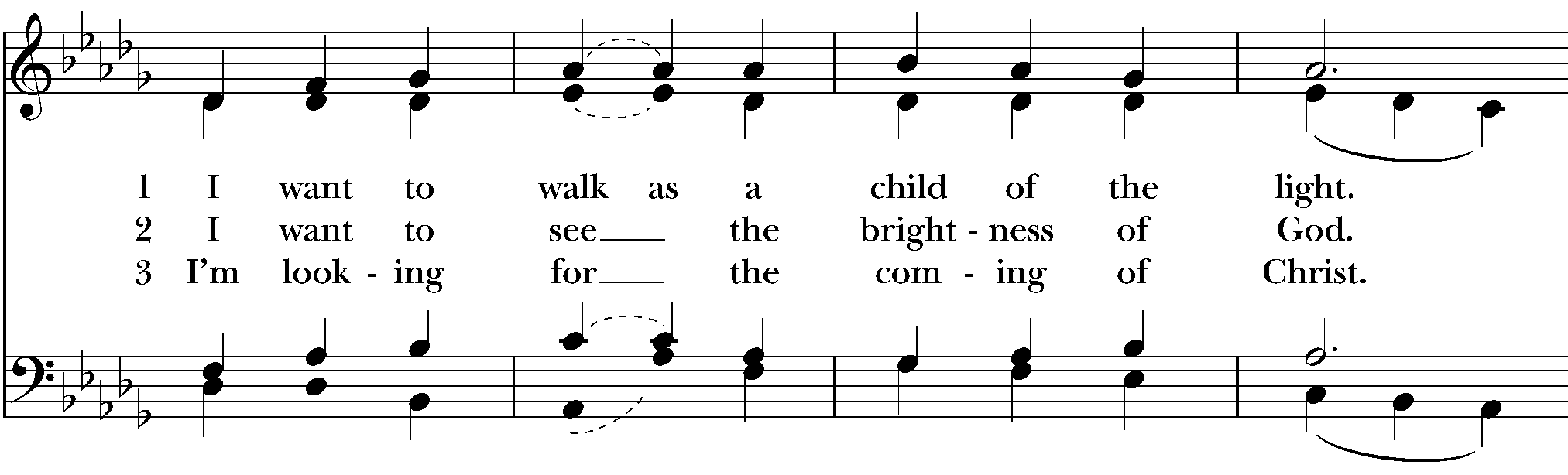 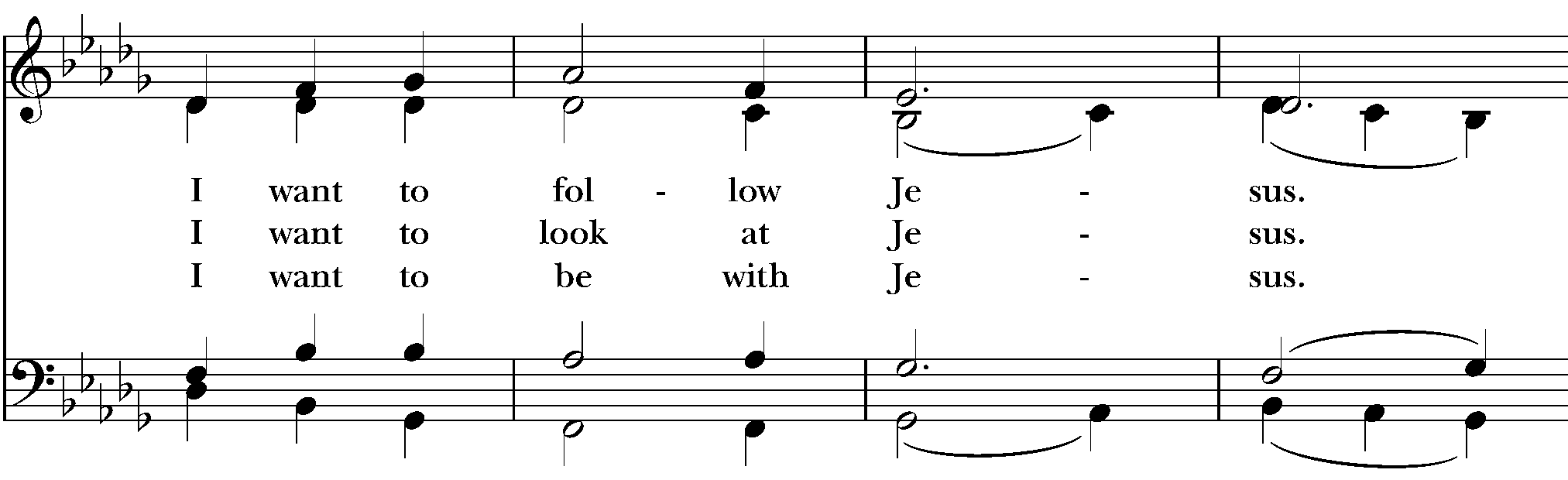 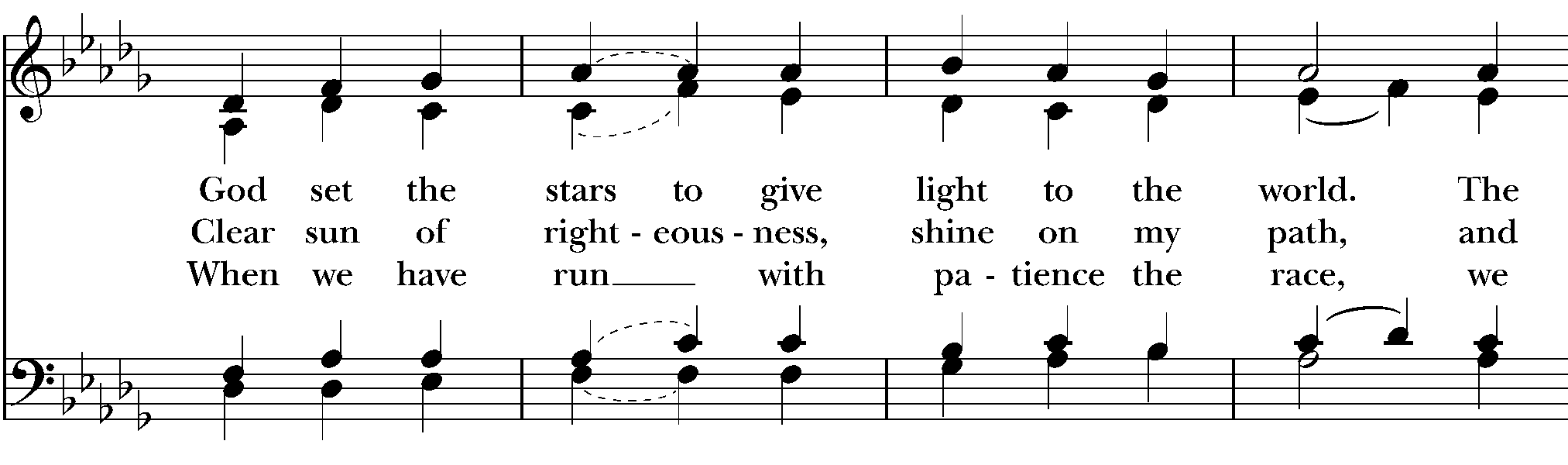 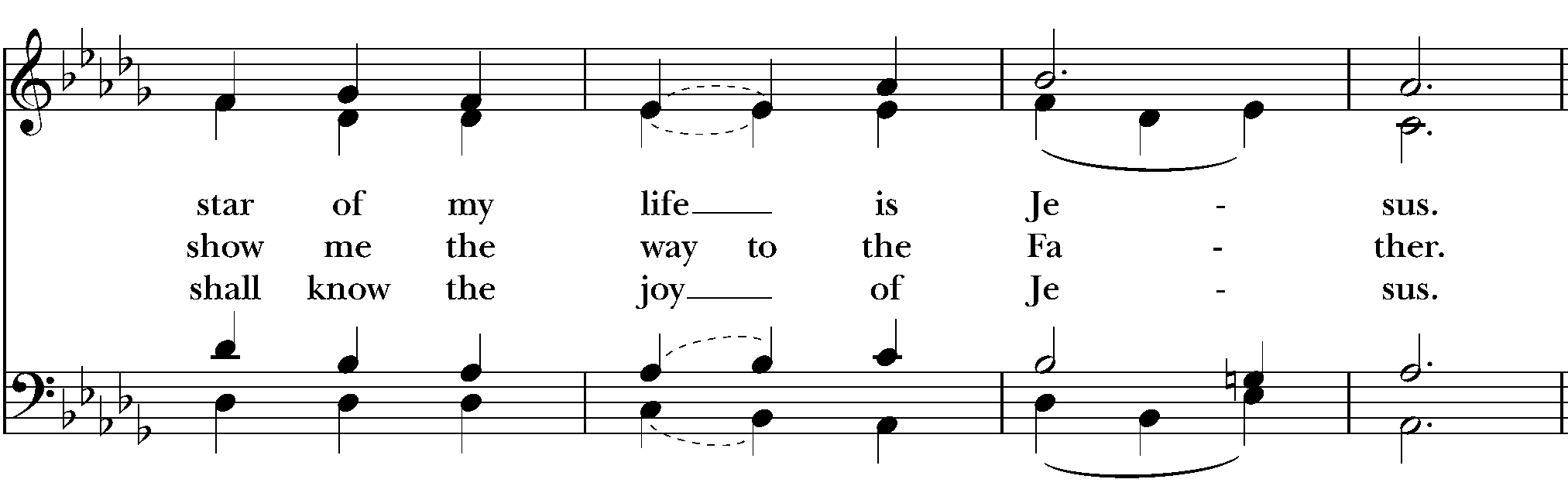 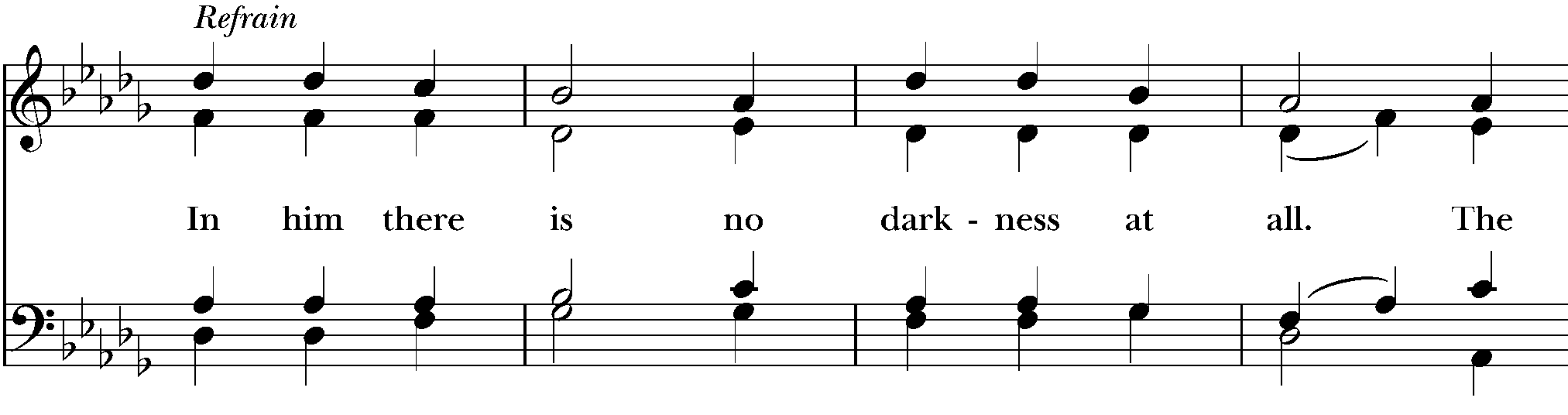 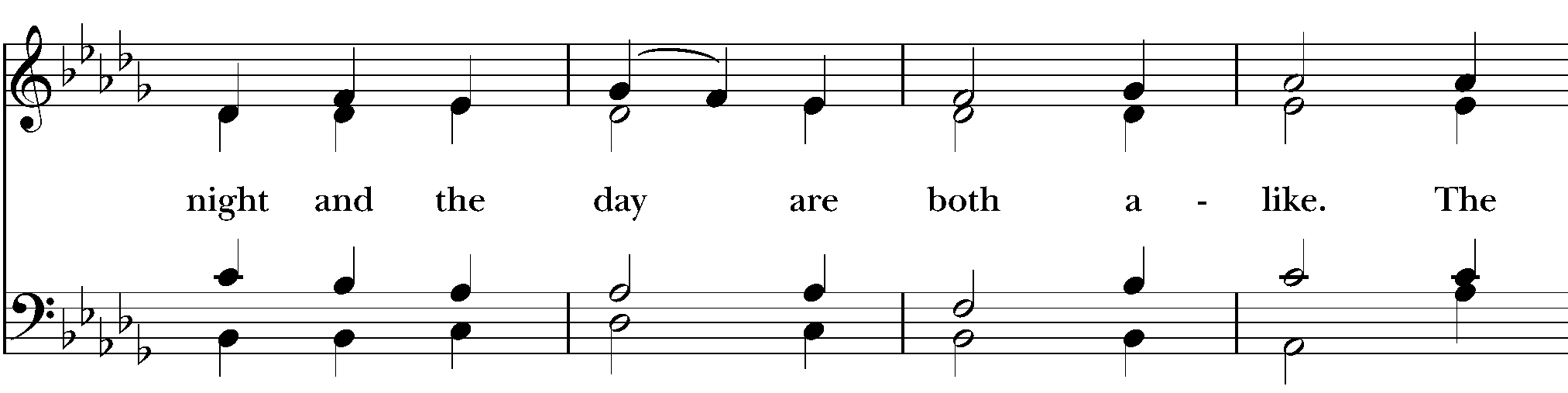 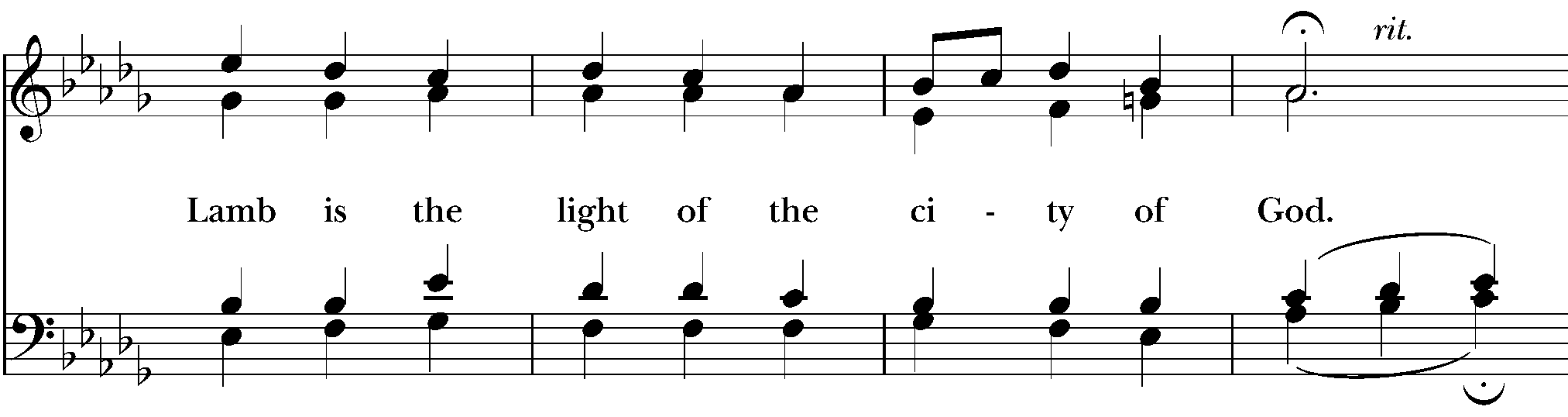 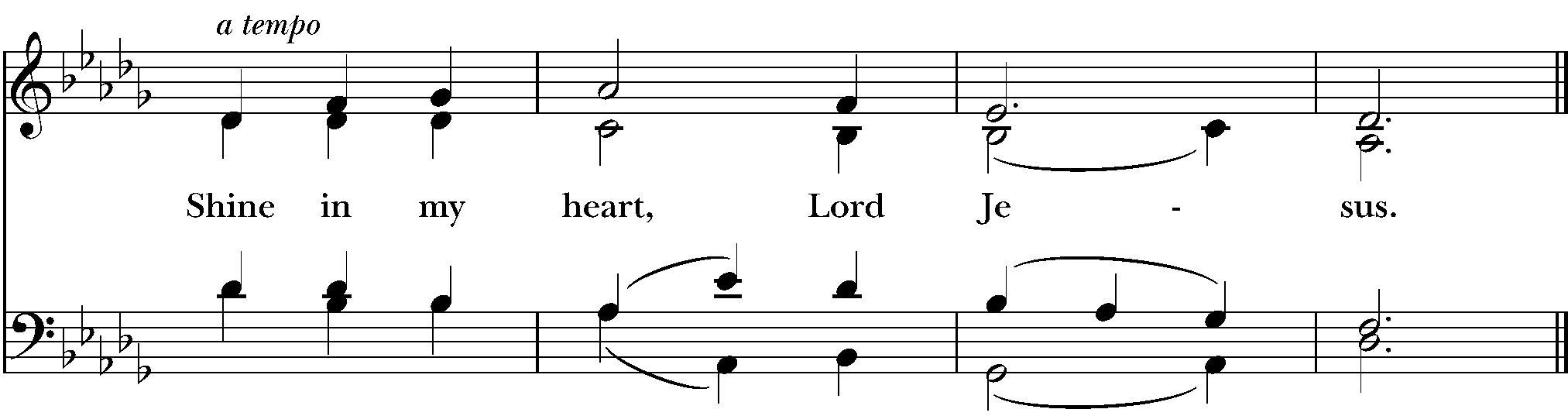 Words
I want to walk as a child of the light (Houston) (Words).rtf
I want to walk as a child of the light.
I want to follow Jesus.
God set the stars to give light to the world.
The star of my life is Jesus.

In him there is no darkness at all.
The night and the day are both alike.
The Lamb is the light of the city of God.
Shine in my heart, Lord Jesus.

I want to see the brightness of God.
I want to look at Jesus.
Clear sun of righteousness, shine on my path,
and show me the way to the Father.

I'm looking for the coming of Christ.
I want to be with Jesus.
When we have run with patience the race,
we shall know the joy of Jesus.The Great ThanksgivingThe People remain standing.Proper PrefacePresiderAll thanks and praiseare yours at all times and in all places,our true and loving God;through Jesus Christ, your eternal Word,the Wisdom from on high by whom you created all things.You laid the foundations of the worldand enclosed the sea when it burst out from the womb;You brought forth all creatures of the earthand gave breath to humankind.Wondrous are you, Holy One of Blessing,all you create is a sign of hope for our journey;And so as the morning stars sing your praiseswe join the heavenly beings and all creationas we shout with joy:Sanctus S 130 Holy, holy, holy (Schubert/Proulx)Presider and PeopleHoly, holy, holy Lord, God of power and might,heaven and earth are full of your glory.Hosanna in the highest.Blessed is he who comes in the name of the Lord.Hosanna in the highest.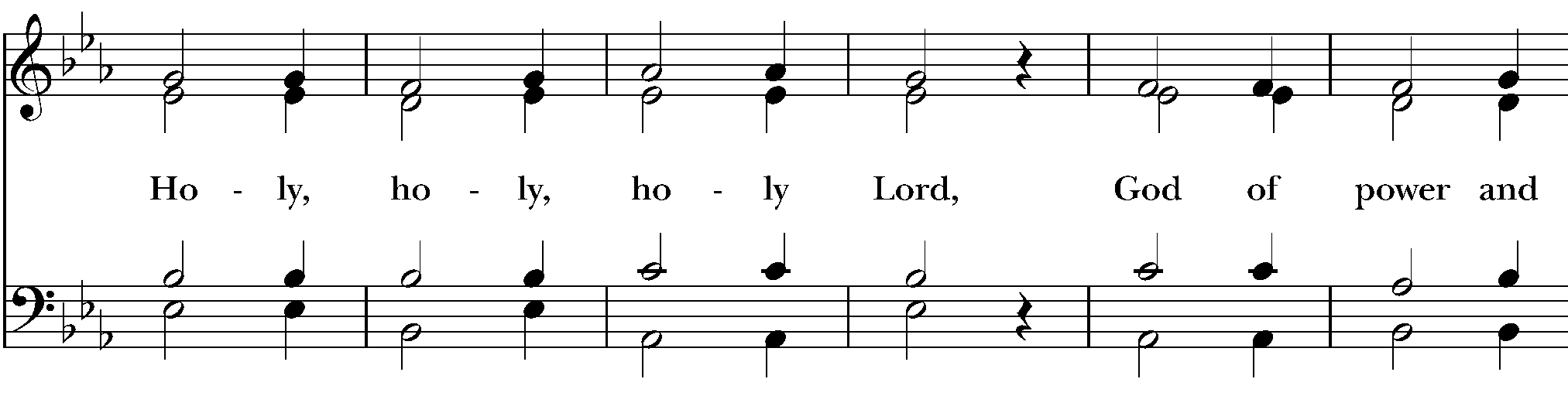 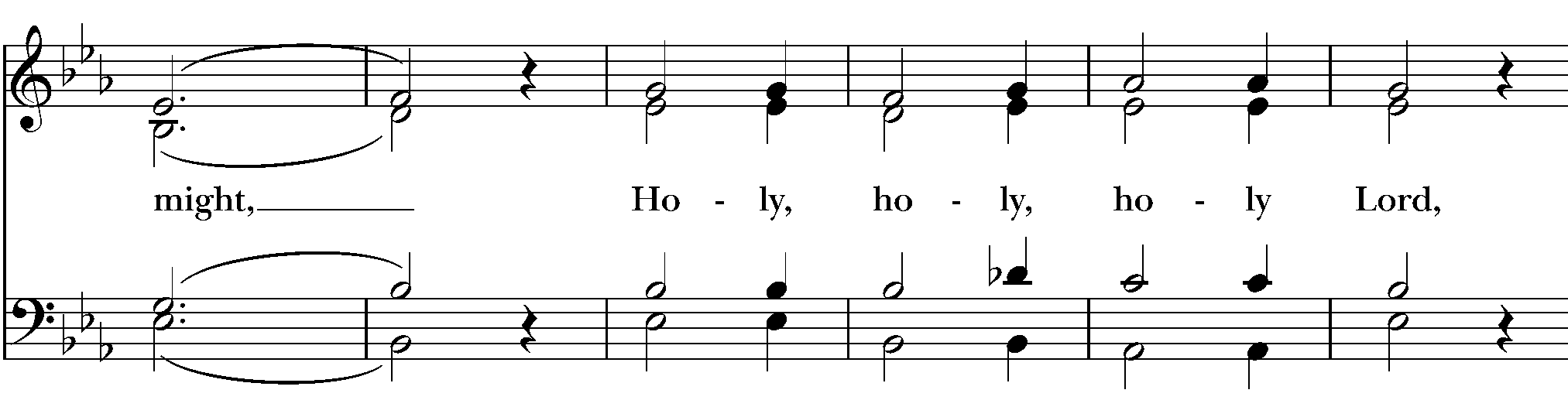 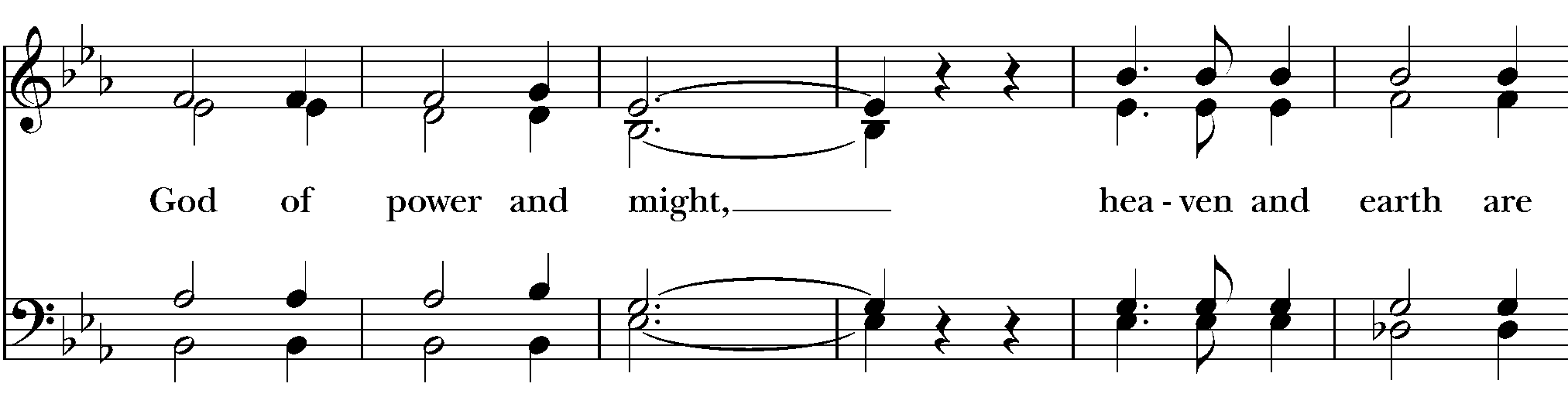 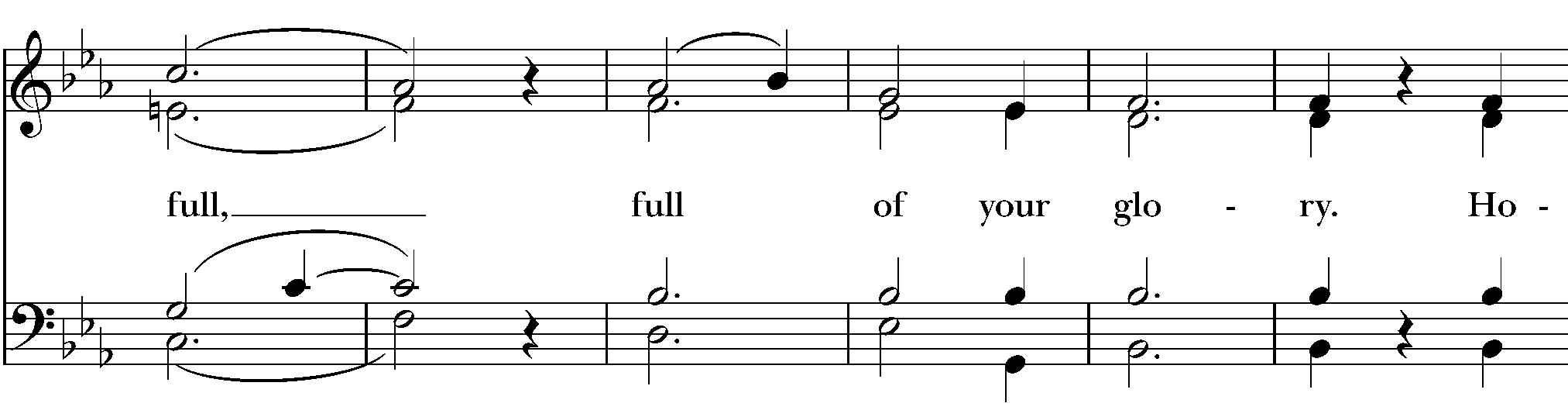 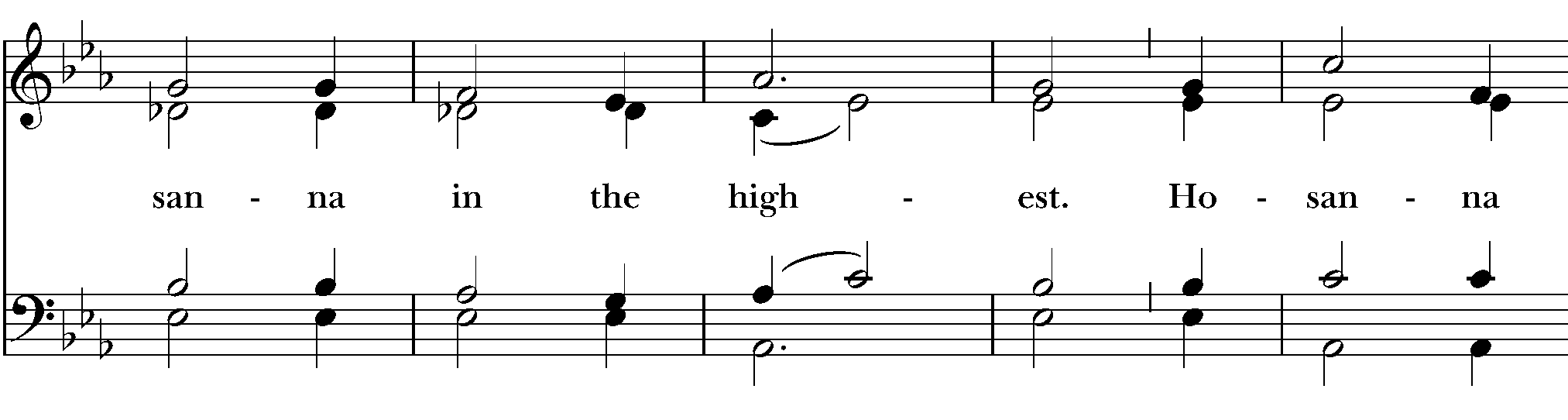 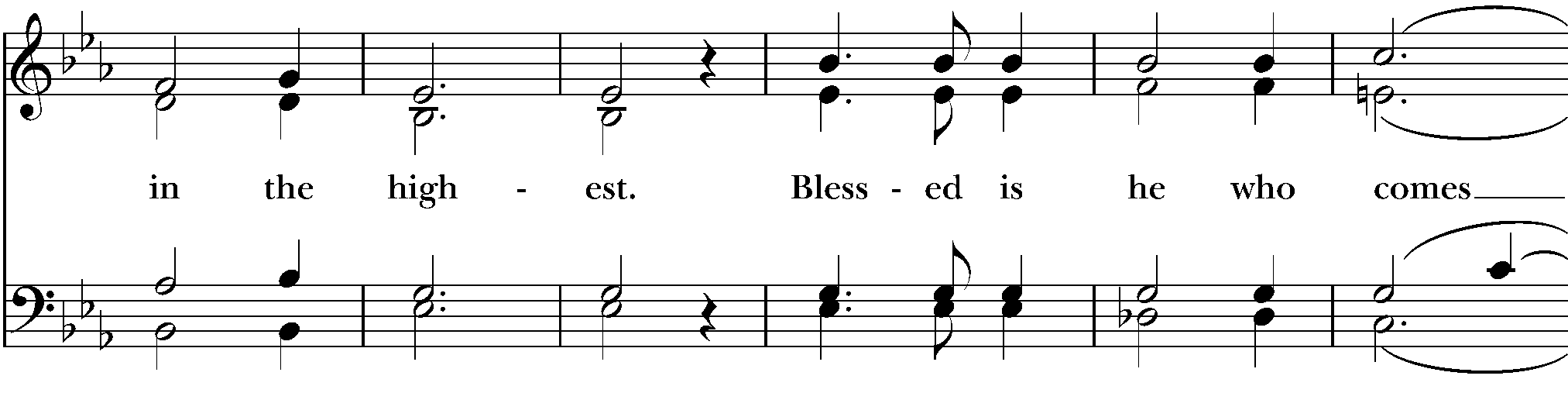 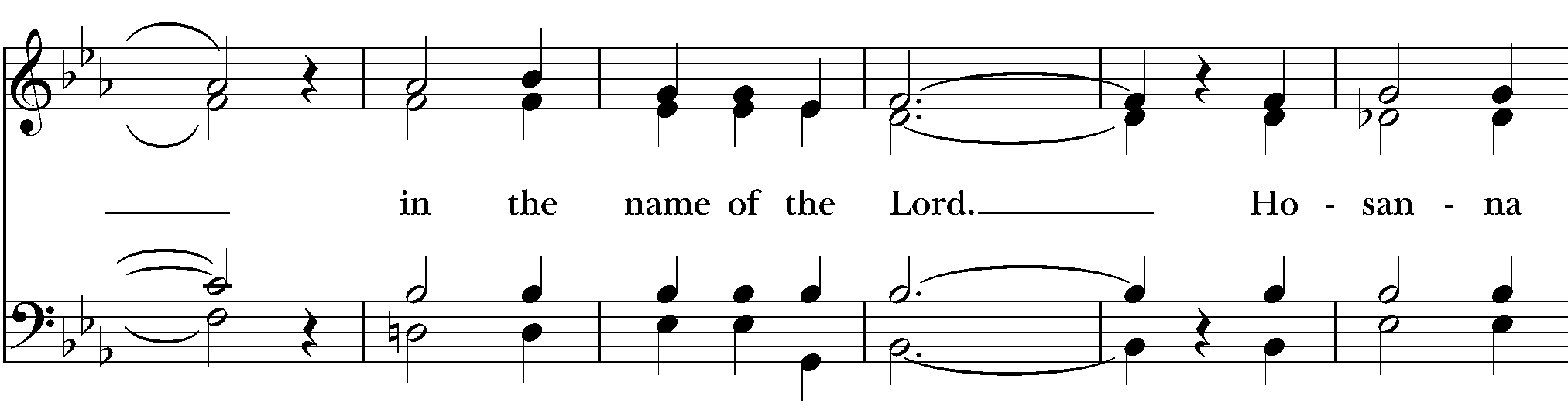 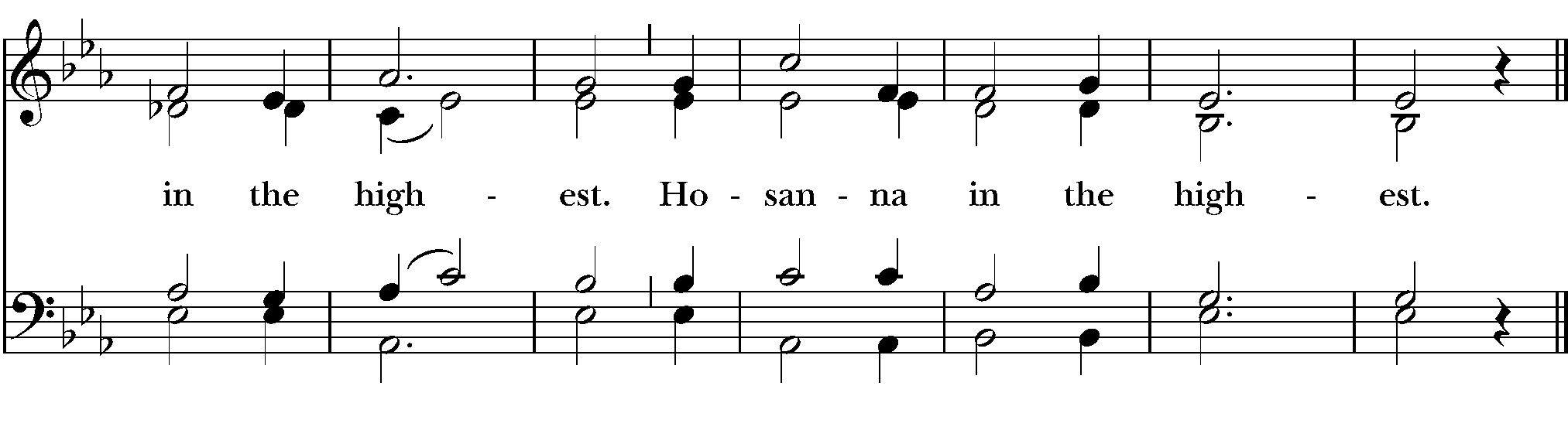 The Presider continuesGlory and honor are yours, Creator of all,your Word has never been silent;you called a people to yourself, as a light to the nations,you delivered them from bondageand led them to a land of promise.Of your grace, you gave Jesusto be human, to share our life,to proclaim the coming of your holy reignand give himself for us, a fragrant offering.Through Jesus Christ our Redeemer,you have freed us from sin,brought us into your life,reconciled us to you,and restored us to the glory you intend for us.We thank you that on the night before he died for usJesus took bread,and when he had given thanks to you, he broke it,gave it to his friends and said:“Take, eat, this is my Body, broken for you.Do this for the remembrance of me.”After supper Jesus took the cup of wine,said the blessing, gave it to his friends and said:“Drink this, all of you:this cup is the new Covenant in my Blood,poured out for you and for allfor the forgiveness of sin.Do this for the remembrance of me.”And so, remembering all that was done for us:the cross, the tomb, the resurrection and ascension,longing for Christ’s coming in glory,and presenting to you these giftsyour earth has formed and human hands have made,we acclaim you, O Christ:Presider and PeopleDying, you destroyed our death.Rising, you restored our life.Christ Jesus, come in glory!The Presider continuesSend your Holy Spirit upon usand upon these gifts of bread and winethat they may be to usthe Body and Blood of your Christ.Grant that we, burning with your Spirit’s power,may be a people of hope, justice and love.Giver of Life, draw us together in the Body of Christ,and in the fullness of time gather uswith [blessed __________, and] all your peopleinto the joy of our true eternal home.Through Christ and with Christ and in Christ,by the inspiration of your Holy Spirit,we worship you our God and Creatorin voices of unending praise.Presider and PeopleBlessed are you now and for ever. AMEN.The Lord’s PrayerAs our Savior Christ has taught us, we now pray,People and CelebrantOur Father in heaven,hallowed be your Name,your kingdom come,your will be done, on earth as in heaven.Give us today our daily bread.Forgive us our sinsas we forgive those who sin against us.Save us from the time of trialand deliver us from evil.For the kingdom, the power,and the glory are yours,now and forever. Amen.The Breaking of the BreadFraction AnthemThis is the true bread which comes down from heaven and gives life to the world.Whoever eats this bread will live for ever.The Celebrant saysThe Gifts of God for the People of God. Take them in remembrance that Christ died for you, and feed on him in your hearts by faith, with thanksgiving.DistributionThe ministers receive the Sacrament in both kinds, and then immediately deliver it to the people.The Bread and the Cup are given to the communicants with these wordsThe Body (Blood) of our Lord Jesus Christ keep you in everlasting life. [Amen.]Communion Hymn Jesu, Joy of Our Desiring (LEVAS 75)Post-Communion PrayerAfter Communion, the Celebrant saysLet us pray.Celebrant and PeopleGod of abundance,you have fed uswith the bread of life and cup of salvation;you have united uswith Christ and one another;and you have made us onewith all your people in heaven and on earth.Now send us forthin the power of your Spirit,that we may proclaim your redeeming love to the worldand continue for everin the risen life of Christ our Savior. Amen.BlessingThe Priest blesses the people, sayingThe Wisdom of Godthe Love of Godand the Grace of Godstrengthen youto be Christ’s hands and heart in this world,in the name of the Holy Trinity. Amen.(source: Celtic)Post-Communion Hymn Christ is the world's true Light (St. Joan) (H 542)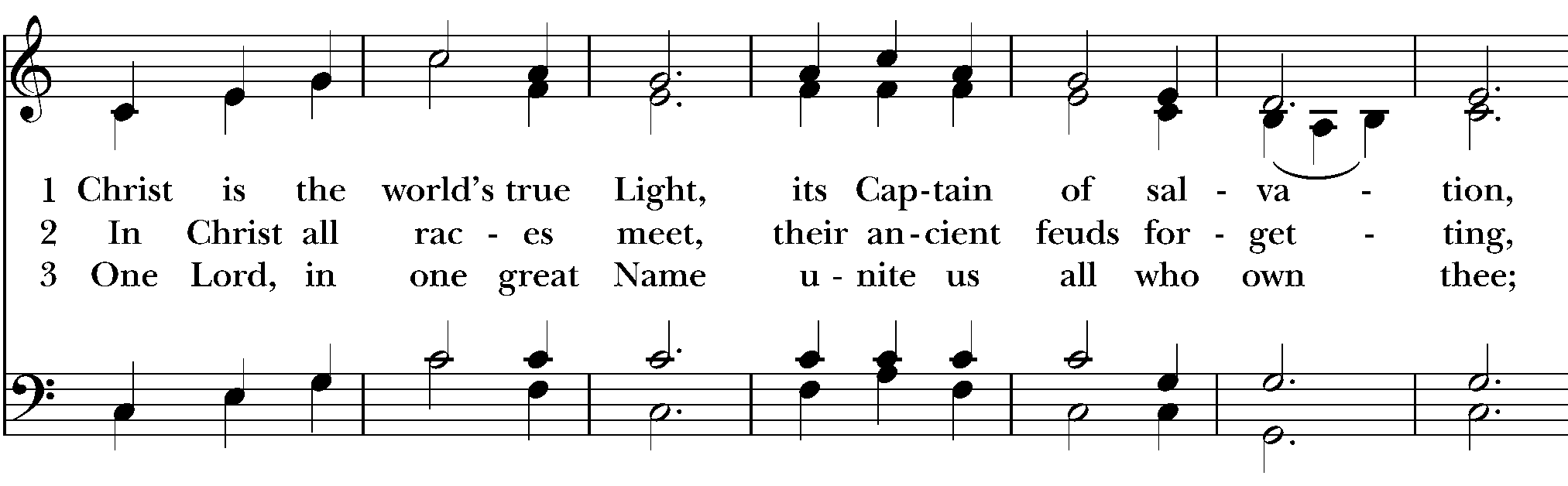 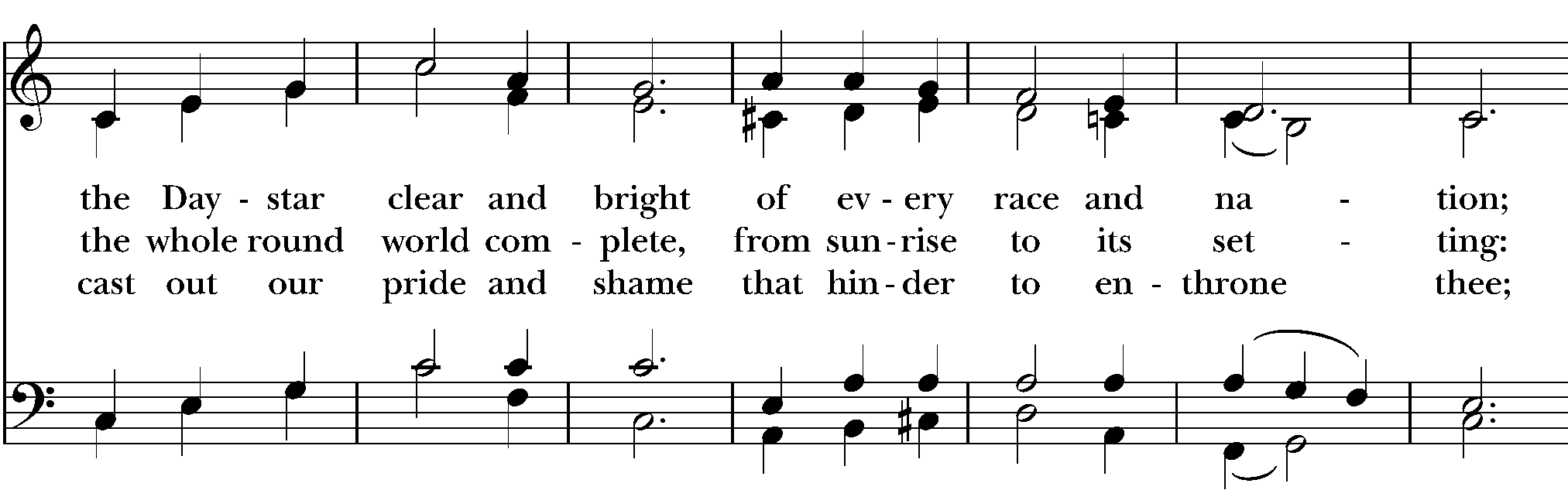 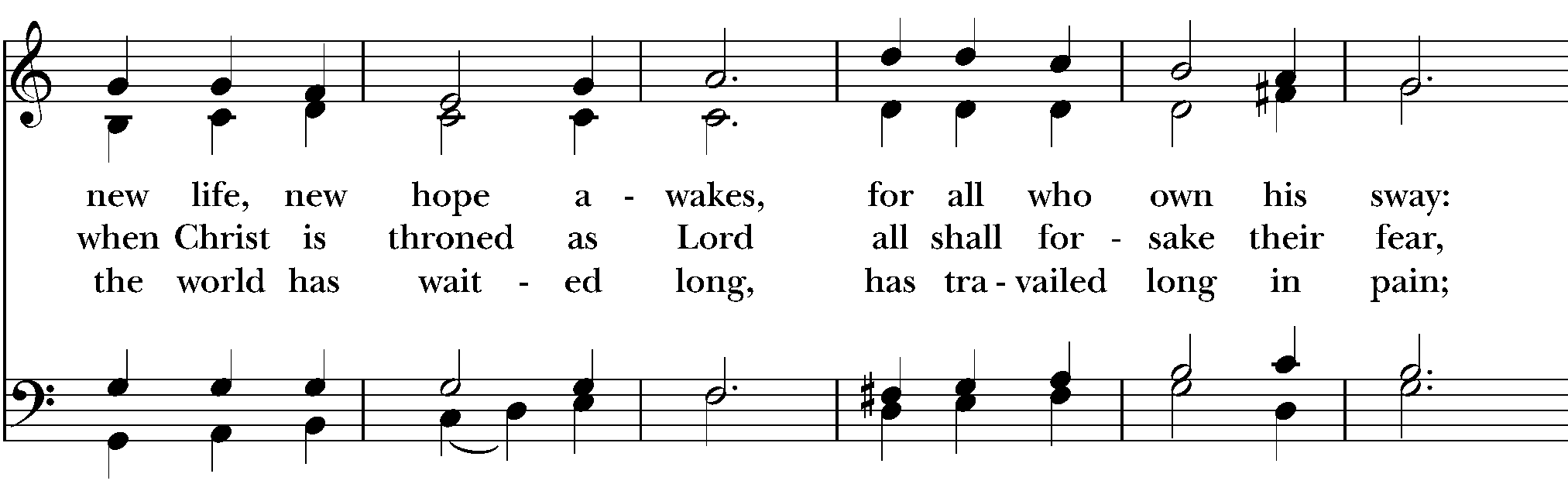 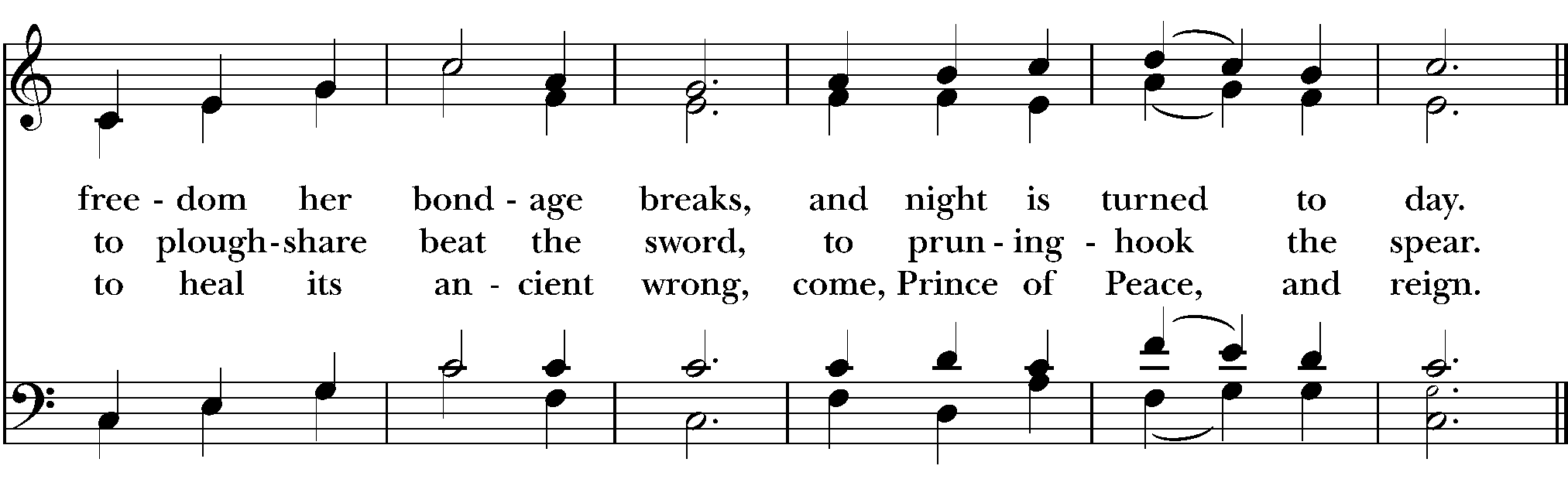 Words
Christ is the world's true Light (St. Joan) (Words).rtf
Christ is the world's true Light,
its Captain of salvation,
the Daystar clear and bright
of every race and nation;
new life, new hope awakes,
for all who own his sway:
freedom her bondage breaks,
and night is turned to day.

In Christ all races meet,
their ancient feuds forgetting,
the whole round world complete,
from sunrise to its setting:
when Christ is throned as Lord
all shall forsake their fear,
to ploughshare beat the sword,
to pruning-hook the spear.

One Lord, in one great Name
unite us all who own thee;
cast out our pride and shame
that hinder to enthrone thee;
the world has waited long,
has travailed long in pain;
to heal its ancient wrong,
come, Prince of Peace, and reign.DismissalFrom riteplanning.com.Copyright © 2023 Church Publishing Inc. All rights reserved.Blessed be God: Father, Son, and Holy Spirit.PeopleAnd blessed be his kingdom, now and for ever. Amen.CelebrantThe Lord be with you.PeopleAnd also with you.CelebrantLet us pray.ReaderThe Word of the Lord.PeopleThanks be to God.ReaderThe Word of the Lord.PeopleThanks be to God.The Holy Gospel of our Lord Jesus Christ according to Luke.PeopleGlory to you, Lord Christ.The Gospel of the Lord.PeoplePraise to you, Lord Christ.CelebrantThe peace of the Lord be always with you.PeopleAnd also with you.PresiderThe Lord be with you.PeopleAnd also with you.PresiderLift up your hearts.PeopleWe lift them to the Lord.PresiderLet us give thanks to the Lord our God.PeopleIt is right to give our thanks and praise.Let us go forth in the name of Christ.PeopleThanks be to God.